Our ref:	979/77008424 November 2020Mrs C DunkCheckendon Parish CouncilDarentBeech LaneWoodcoteOxfordshireRG8 0PXDear Mrs DunkAnnual Governance and Accountability Return for the Year ended 31 March 2020Please find enclosed the signed External Audit Report to accompany your Annual Governance and Accountability Return for the year ended 31 March 2020.We also enclose a note of our charges based on the fixed rate audit fee as set by the Smaller Authorities’ Audit Appointments Ltd.Authorities who have not claimed exemptionRegulation 13 of the Accounts and Audit Regulations 2015 stipulate that Authorities, who are not inactive Authorities, must publish the following (including on the Authority’s website):The Statement of Accounts and Annual Governance StatementThe auditor’s certificate and opinionAny public interest report or other recommendation of the auditor.A form of Notice of Conclusion of Annual AuditA Notice of Conclusion of Audit form is available, if required, on our website using the link here http://bit.ly/SmallerAuthorities .The notice must also state that an elector may inspect those documents at all reasonable times and without payment. The address and times when this inspection may be carried out must also be given.   Yours sincerely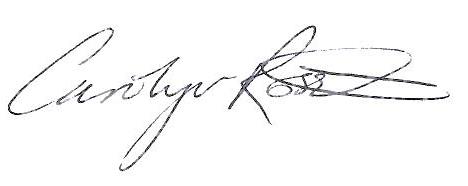 Carolyn Rossitercarolyn.rossiter@moore.co.ukEnc.